31st March 2022MEMBERS OF THE FINANCE COMMITTEEDear Sir/Madam,You are summoned to the meeting of the Finance Committee to be held in the Boardroom, Perton Civic Centre on Tuesday 5th April  2022 at 10.00am. 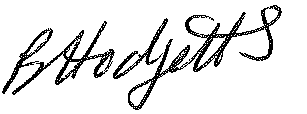 Becky HodgettsClerk to the CouncilAll persons attending this meeting are hereby notified that this meeting will be recorded by the Parish Council to assist the Parish Clerk in the compilation of minutes. The recording will be deleted once the minutes have been approved. AGENDAF84/21 - To receive apologies for AbsenceF85/21 - To receive Declaration of Disclosable Pecuniary and Other Interests from the AgendaF86/21 - To approve requests for Code of Conduct DispensationsF87/21 - To approve minutes of the Finance meeting held on 6th March  2022F88/21 - To approve List of payments for March 2022F89/21 - To review income received for March 2022F90/21 - To review budget to date & approve Virements  F91/21 - To approve reconciliations for bank accounts and petty cashF92/21 - Date and time of next meeting:   Tuesday 3rd May  2022 at 10.00am